2018 SOHI SOCCER SCHEDULE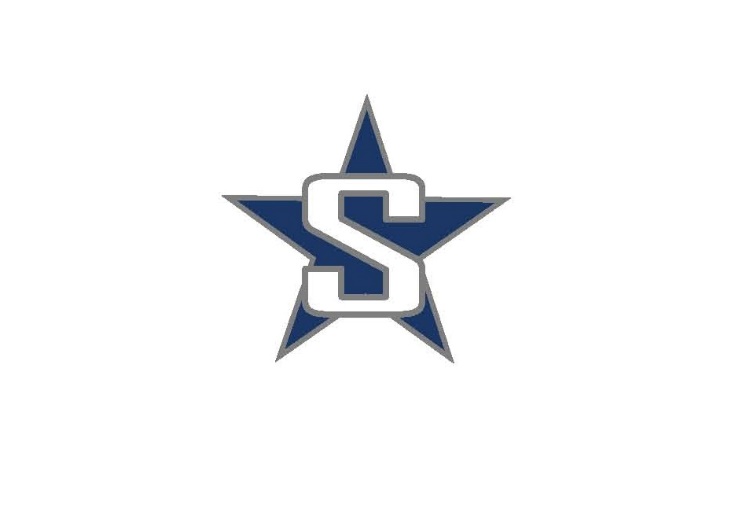 Girls Soccer				Boys Soccer2/28/2018	Wed		Practice begins				Practice begins3/23/2018	Fri							vs West Valley (12:00 pm – Anchorage Dome)4/10/2018	Tues		@ Homer (4:00)				@ Homer (6:00)4/13/2018	Fri		@ Colony (3:00/7:00)			@ Colony (1:00/5:00)4/14/2018	Sat		@ Palmer (10:00/2:00)			@ Palmer (12:00/4:00)4/17/2018	Tues		vs Kenai (4:00/6:00)			vs Kenai (4:00/6:00)4/18/2018	Wed		vs Houston (4:00)			vs Houston (6:00)4/24/2018	Tues		vs Nikiski (3:00 - V/7:00 - JV)		vs Nikiski (5:00 - V)4/28/2018	Sat		vs Grace (11:00/1:00)			vs Grace (11:00/1:00)5/1/2018	Tues 		@ Kenai (4:00/6:00)			@ Kenai (4:00/6:00)5/3/2018	Thurs 		vs Homer (4:00/6:00)			vs Homer (4:00/6:00)5/5/2018	Sat		vs Ketchikan (11:00)			vs Ketchikan (1:00)5/7/2018	Mon		@ Nikiski (3:00 - V/7:00 - JV)		@ Nikiski (5:00 - V)5/8/2018	Tues 		vs Voznesenka (4:00)	5/10/2018	Thurs		@ Homer (4:15 – JV)			@ Homer (2:30 – JV)5/11/2018	Fri		vs Wasilla (4:00/6:00)			vs Wasilla (4:00/6:00)5/12/2018	Sat		@ Seward (12:00)			@ Seward (2:00)5/17-19/2018	Thurs-Sat	@ Region Championships (Soldotna)	@ Region Championships (Soldotna)5/24-26/2018	Thurs-Sat	@ State Championships (Anchorage)	@ State Championships (Anchorage)